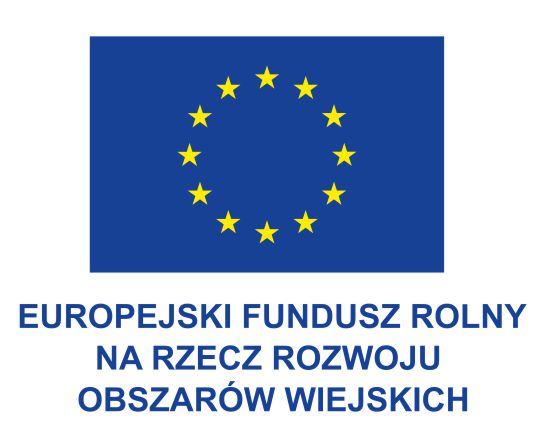 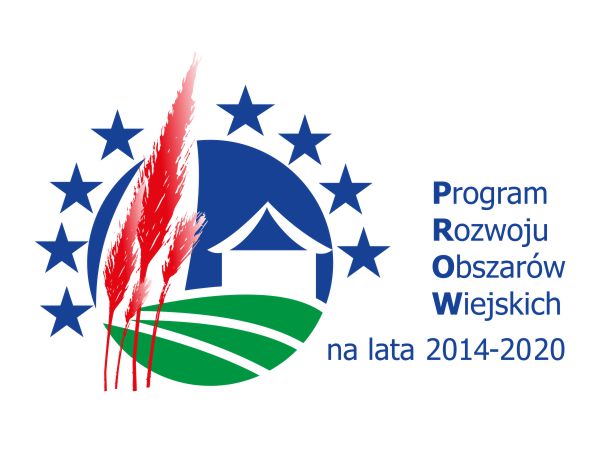 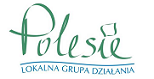 Łęczna, dnia 21.08.2017 r.Znak sprawy: DM. 271/1/2017Z A P Y T A N I E   O F E R T O W EzamawiajĄcY.Centrum Kultury w Łęcznej, ul. Obrońców Pokoju 1, 21-010 Łęczna, NIP 713-18-15-189 REGON 000963069Osoby do kontaktu: Eugeniusz Misiewicz; tel. 81 752 15 47; e-mail: info@ck.leczna.pl TRYB UDZIELENIA ZAMÓWIENIA.Zamówienie zostanie udzielone Wykonawcy wybranemu zgodnie z zasadami obowiązującymi u Zamawiającego przy udzielaniu zamówień o których mowa 
w art. 4 pkt 8 ustawy z dnia 29 stycznia 2004 r. - Prawo zamówień publicznych (tekst jedn. Dz. U. z 2015 r, poz. 2164 ze zm.)WARUNKI UDZIAŁU W POSTĘPOWANIU.O udzielenie zamówienia mogą ubiegać się wykonawcy którzy posiadają zdolności techniczne lub zawodowe do wykonania zamówienia.Warunek ten zostanie spełniony, jeżeli Wykonawca wykaże, że w okresie ostatnich 5 lat przed upływem terminu składania ofert, a jeżeli okres prowadzenia działalności jest krótszy – w tym okresie wykonał, co najmniej jedną robotę budowlaną odpowiadającą swoim charakterem przedmiotowi zamówienia to znaczy w zakresie branży ogólnobudowlanej o wartości co najmniej 60 000,00 zł brutto (sześćdziesiąt tysięcy złotych 00/100).POTWIERDZENIE SPEŁNIENIA WARUNKU:W celu wykazania spełnienia warunków udziału w postępowaniu Wykonawca wraz z ofertą złoży:Wykaz robót budowlanych, wykonanych w okresie ostatnich 5 lat przed upływem terminu składania ofert, a jeżeli okres prowadzenia działalności jest krótszy – w tym okresie, wraz z podaniem ich wartości, przedmiotu, dat wykonania i podmiotów, na rzecz których roboty budowlane zostały wykonane, oraz załączeniem dowodów określających czy te roboty budowlane zostały wykonane należycie, przy czym dowodami, o których mowa, są referencje bądź inne dokumenty wystawione przez podmiot, na rzecz którego usługi były wykonywane, a jeżeli z uzasadnionej przyczyny o obiektywnym charakterze Wykonawca nie jest w stanie uzyskać tych dokumentów – inne dokumenty.WARUNKI WYKLUCZENIA:Zamawiający wykluczy wykonawcę, który jest powiązany osobowo bądź kapitałowo z zamawiającym lub osobami upoważnionymi do zaciągania zobowiązań w imieniu Zamawiającego lub osobami wykonującymi w imieniu Zamawiającego czynności związane z przeprowadzeniem procedury wyboru.NAZWA I OPIS PRZEDMIOTU ZAMÓWIENIA.Przedmiotem zamówienia jest Modernizacja infrastruktury Centrum Kultury w Łęcznej z przystosowaniem obiektu i jego otoczenia dla usprawnienia działalności placówki, podniesienia jej funkcjonalności i estetyki.Przebudowa zewnętrznej klatki schodowej do pomieszczeń w piwnicy Centrum Kultury,Modernizacja wewnętrznej klatki schodowej i pomieszczeń w piwnicy CK,Modernizacja i przebudowa fontanny.Szczegółowy opis przedmiotu zamówienia znajduje się w przedmiarze robót (zał. nr 1 A, B, C) oraz w Specyfikacji technicznej wykonania i odbioru robót budowlanych (zał. nr 2) oraz dokumentacji projektowej i technicznej (zał. nr 6).Nazwy i kody stosowane we Wspólnym Słowniku Zamówień (CPV):45453000-7 Roboty remontowe i renowacyjne.45211350-7 Roboty budowlane w zakresie budynków wielofunkcyjnych.Rodzaj zamówienia: robota budowlana.Zamawiający zastrzega sobie prawo unieważnienia postępowania w przypadku gdy cena oferty przewyższy środki jakie zamawiający może przeznaczyć na sfinansowanie  zamówienia.Wykonawca jest obowiązany złożyć ofertę na wszystkie zadania zawarte w zamówieniu – oferty niekompletne nie będą rozpatrywane.TERMIN WYKONANIA ZAMÓWIENIA i OKRES GWARANCJI.Wymagany ostateczny termin wykonania (robót) zamówienia: od dnia podpisania umowy do dnia 15.12.2017 r.Wymagany, minimalny okres gwarancji wynosi 36 miesięcy. OPIS SPOSOBU PRZYGOTOWANIA OFERT.Na ofertę składa się:Formularz oferty (wg wzoru stanowiącego zał. nr 3),Oświadczenie o braku powiązań z Zamawiającym (wg wzoru stanowiącego zał. nr 4),Wykaz wykonanych robót budowlanych wraz z załącznikiem (wg wzoru stanowiącego zał. nr 5).Zamawiający zachęca aby Wykonawca przed złożeniem oferty dokonał wizji obiektu objętego niniejszym zamówieniem.Pytania dotyczące niniejszego zamówienia należy przesłać Zamawiającemu na adres e-mail info@ck.leczna.pl  Zamawiający odpowie na pytania dotyczące niniejszego zamówienia, jeżeli zostaną przekazane Zamawiającemu najpóźniej w dniu 31.08.2017 r. do godz. 16:00.Treść pytania wraz z odpowiedzią zostanie przekazana Wykonawcy oraz zamieszczona na stronie BIP Zamawiającego. Oferta musi być sporządzona w języku polskim, na komputerze, maszynie do pisania lub ręcznie długopisem bądź niezmywalnym atramentem, pismem czytelnym.Koszty związane z przygotowaniem oferty ponosi Wykonawca składający ofertę.Wykonawca może złożyć w prowadzonym postępowaniu wyłącznie jedną ofertę.Oferta oraz wszystkie załączniki wymagają podpisu osób uprawnionych do reprezentowania Wykonawcy w obrocie gospodarczym, zgodnie z aktem rejestracyjnym, wymaganiami ustawowymi oraz przepisami prawa.Jeżeli do składania oświadczeń woli w imieniu wykonawcy wymagane jest zastosowanie tzw. reprezentacji łącznej, wówczas wszystkie dokumenty muszą być podpisane przez zobowiązane osoby.Wykonawca powinien umieścić ofertę w nieprzezroczystej i zabezpieczonej kopercie.Koperta powinna być zaadresowana następująco:oraz powinna być oznakowana następującym tekstem:Wykonawca powinien wpisać na kopercie swój adres i nazwę.MIEJSCE ORAZ TERMIN SKŁADANIA I OTWARCIA OFERT.Oferty należy składać osobiście lub pocztą albo kurierem, lub w inny skuteczny sposób w terminie do dnia 15.09.2017 r. do godz. 10:00. w formie pisemnej (papierowej), w siedzibie Zamawiającego: Centrum Kultury w Łęcznej, ul. Obrońców Pokoju 1, biuro (pierwsze piętro) 21-010 Łęcznaalbo przesłać ofertę na adres.Centrum Kultury w Łęcznej, ul. Obrońców Pokoju 1, 21-010 ŁęcznaZamawiający informuje, że biuro zamawiającego jest czynne od poniedziałku do piątku w godz. 8:00-16:00.OTWARCIE OFERTOtwarcie ofert nastąpi publicznie w siedzibie Zamawiającego:Centrum Kultury w Łęcznej, ul. Obrońców Pokoju 1, biuro (pierwsze piętro) 21-010 Łęcznadnia 15.09.2017 r. o godz. 10:30.OPIS SPOSOBU OBLICZENIA CENY.Przed wyliczeniem ceny ryczałtowej oferty, należy zapoznać się z zapytaniem ofertowym i załącznikami do zapytania a w szczególności ze szczegółowym opisem przedmiotu zamówienia zawartym w przedmiarze robót (zał. nr 1 A, B, C) oraz ze Specyfikacją techniczną wykonania i odbioru robót budowlanych (zał. nr 2) oraz dokumentacją projektową i techniczną (zał. nr 6).Wykonawca oblicza cenę ryczałtową oferty i wpisuje do Formularza oferty (do wykorzystania przez Wykonawcę zał. nr 3 do niniejszego zapytania).Cena podana w ofercie powinna zawierać wszystkie koszty związane z realizacją niniejszego zamówienia w szczególności koszty bezpośrednie, koszty pośrednie oraz zysk i powinna uwzględniać wszystkie uwarunkowania zawarte w zapytaniu ofertowym oraz w załącznikach do zapytania w tym dokumentacji projektowej.W cenie powinny być uwzględnione wszystkie podatki, ubezpieczenia, opłaty, opłaty transportowe itp., włącznie z podatkiem od towarów i usług (VAT).Cenę w ofercie należy podać w zaokrągleniu do dwóch miejsc po przecinku.OPIS KRYTERIÓW, KTÓRYMI ZAMAWIAJĄCY BĘDZIE SIĘ KIEROWAŁ PRZY WYBORZE OFERTY, WRAZ Z PODANIEM ZNACZENIA TYCH KRYTERIÓW I SPOSOBU OCENY OFERT.Po upływie terminu wyznaczonego na składanie ofert, Zamawiający dokona wyboru najkorzystniejszej oferty spośród ofert niepodlegających odrzuceniu z zastosowaniem następujących kryteriów oceny:Cena – waga kryterium 80%Oferta z najniższą zaoferowaną ceną brutto otrzyma 80 pkt. Pozostałe oferty otrzymają punkty zgodnie z wyliczeniem wg wzoru:Wartość punktowa = 80 x (Cmin/Cb)gdzie: Cmin - najniższa cena spośród złożonych ofert, Cb - cena oferty badanej. W kryterium Cena oferta może uzyskać maksymalnie 80 punktów.Dodatkowy okres gwarancji – waga kryterium 20% Wymagany, minimalny okres gwarancji wynosi 36 miesięcy.  Dodatkowy okres gwarancji 60 miesięcy (36+24) - 20 pkt.Dodatkowy okres gwarancji 48 miesięcy (36+12) - 10 pkt. Minimalny okres gwarancji 36 miesięcy (36+0) - 0 pkt. Maksymalna liczba punktów, która może zostać przyznana Wykonawcy w ocenie ww. kryterium wynosi 20 pkt. Punkty za poszczególne kryteria zostaną zsumowane wg wzoru: C + G a suma punktów stanowić będzie końcową ocenę danej oferty. gdzie: C – punkty przyznane w kryterium „Cena”, G – punkty przyznane w kryterium „Dodatkowy okres gwarancji”Maksymalna liczba punktów, która może zostać przyznana Wykonawcy wynosi łącznie 100 pkt. Oferta musi być zgodna ze szczegółowym opisem przedmiotu zamówienia.ISTOTNE WARUNKI UMOWY.Wykonawca zobowiązuje się do wykonania przedmiotu zamówienia zgodnie z dokumentacją projektową, specyfikacją techniczną wykonania i odbioru robót budowlanych, z zasadami współczesnej wiedzy technicznej i sztuki budowlanej, obowiązującymi przepisami, normami, zaleceniami inwestora.Bieg okresu gwarancji rozpoczyna się od dnia podpisania protokołu odbioru końcowego przedmiotu zamówienia.Rozliczenie pomiędzy Stronami za wykonane roboty nastąpi po wykonaniu i odebraniu przedmiotu umowy.Płatność w wysokości zgodnej z umową będzie dokonana przelewem na wskazane przez Wykonawcę konto bankowe, w terminie do 30 dni od daty doręczenia Zamawiającemu faktury wraz z protokołem odbioru.Wynagrodzenie będzie ustalone na kwotę ryczałtowa brutto – zgodnie z ofertą.ZAŁĄCZNIKI.Zamawiający informuje, że n/w załączniki stanowią integralną część zapytania:Zał. Nr 1 – Szczegółowy opis przedmiotu zamówienia – przedmiar robót A, B, C..Zał. Nr 2 – Specyfikacja techniczna wykonania i odbioru robót budowlanych.Zał. Nr 3 – Wzór formularza oferty.Zał. Nr 4 – Wzór oświadczenia.Zał. Nr 5 – Wzór wykazu wykonanych robót budowlanych.Zał. Nr 6 – Dokumentacja projektowa i techniczna.Zamawiający zaleca aby wykonawca zapoznał się z całością dokumentacji zapytania ofertowego oraz miejscem wykonania robót.Dyrektor
Centrum Kultury w ŁęcznejEugeniusz MisiewiczCentrum Kultury w Łęcznej, ul. Obrońców Pokoju 1, 21-010 ŁęcznaOferta na wykonanie robót budowlanych p.n. „Modernizacja infrastruktury Centrum Kultury w Łęcznej z przystosowaniem obiektu i jego otoczenia dla usprawnienia działalności placówki, podniesienia jej funkcjonalności i estetyki”.